	Zadání domácí práce do 5. 4. 2020 – máte na ně celý týdenV tomto týdnu budete posílat více vyhotovené práce – buď jako foto nebo zvolte jiný způsob, který vám vyhovuje lépe (kdo se mnou pracuje přes WA, už má některé úkoly hotové ČESKÝ JAZYKV učebnici dokončujte do str. 70 (kdo nestihl). Pravopis pod. jmen – str. 18, 19, 20Vyfoťte, prosím, tato cvičení: Pravopis pod. jmen  str. 13/nahoře, 13/6  a  15/5  - a foto pošlete na můj kontakt na WA nebo jako přílohu do mailu: irelou@seznam.czMATEMATIKAUčeb. str. 70, 71, 72 – počítej do sešitu nebo na papírVyfoťte, prosím, tato vypočítaná cvičení (na papíru): Učebnice str. 70/7 a 8 - a foto pošlete na můj kontakt na WA nebo jako přílohu do mailu: irelou@seznam.czPS –  str. 9Na konci tohoto souboru najdete jednoduché příklady na + - se zápisem římskými číslicemi. Vypočítejte (na papír) a vyfocené pošlete: na WA nebo na irelou@seznam.cz (jen ten, kdo mi ještě neposílal)VLASTIVĚDANíže najdete dva jednoduché testy – na papír si napište nadpis testu, do sloupečku čísla otázek 1 – 10 a ke každému číslu připište správné slovo z druhého sloupečku. Vyfocené opět pošlete na WA nebo na můj mail: irelou@seznam.czMnoho z vás už bude dělat jen ten druhý test PŘÍRODOVĚDAUčeb. str. 56PS – str. 32 – po vypracování vyfotit a poslat: irelou@seznam.czANGLICKÝ JAZYK 4. lekce														projdi si slovíčka PS str. 95-96 – vypiš si do seš. AJ všechna slovíčka – vlastnosti (větší….. apod.) 			> UČ str. 24 - přečti si nahlas příběh a zkus si ho přeložit 									> UČ str. 25 - zopakuj si anglické názvy zvířat; znáš ještě nějaké další?; zkus odpovědět na otázky 			>UČ str. 27 - zopakuj si NEXT TO, BETWEEN, OPPOSITE; možnost: procvičit si pomocí mapy Online opakování: https://elt.oup.com/student/happystreet/level2/?cc=cz&selLanguage=cs 		             4. lekce 													  Procvičit slovní zásobu pomocí her (Games), obrázkového slovníku (Picture dictionary), případně  pomocí písniček a říkanek (Songs and chants). Dále možnost poslechu příběhů (Stories) Vyplnit krátký test (Testy-lekce 4). Prosím – vyfoťte obrazovku s hotovým testem a pošlete. Děkuji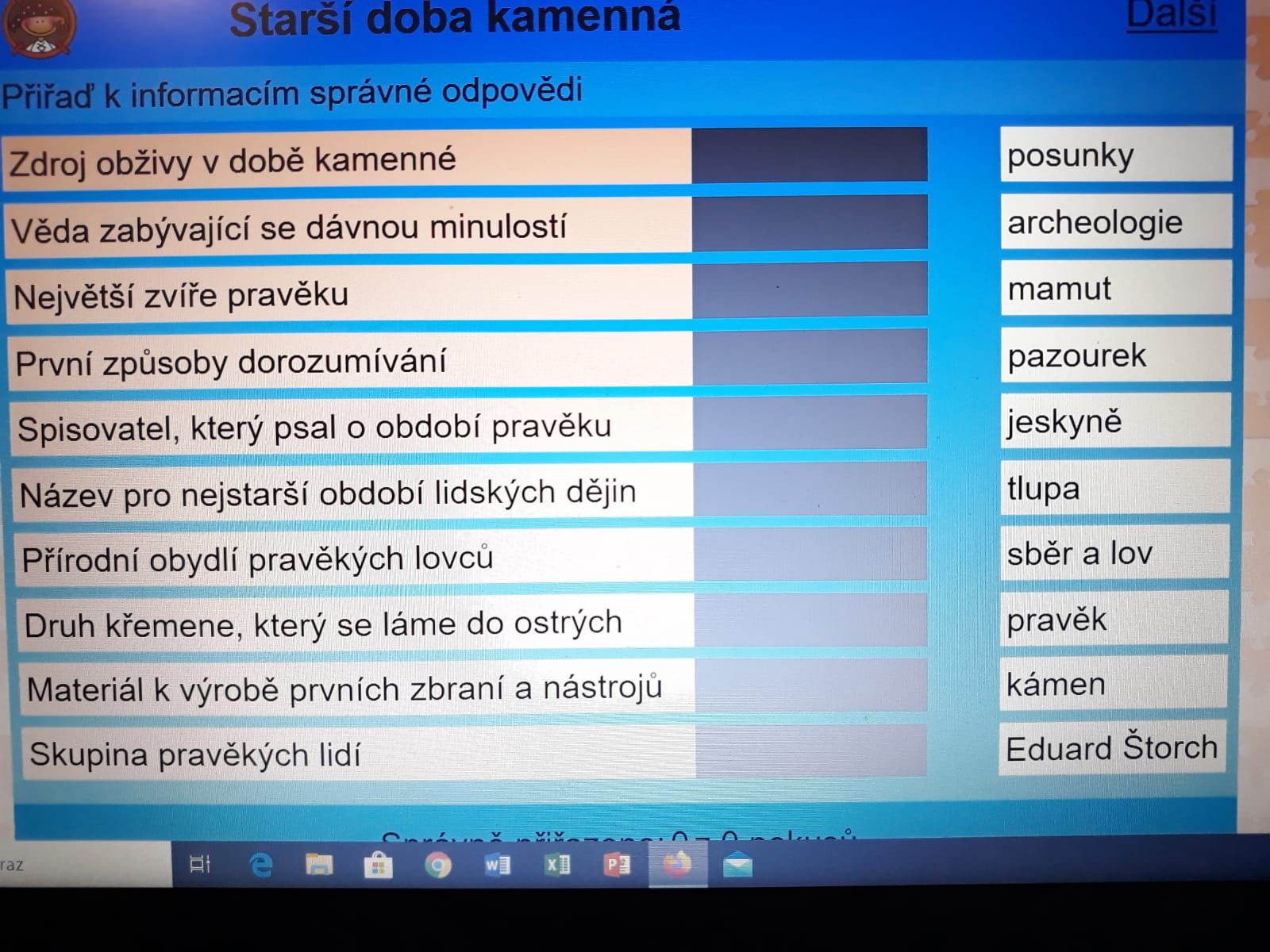 12345678910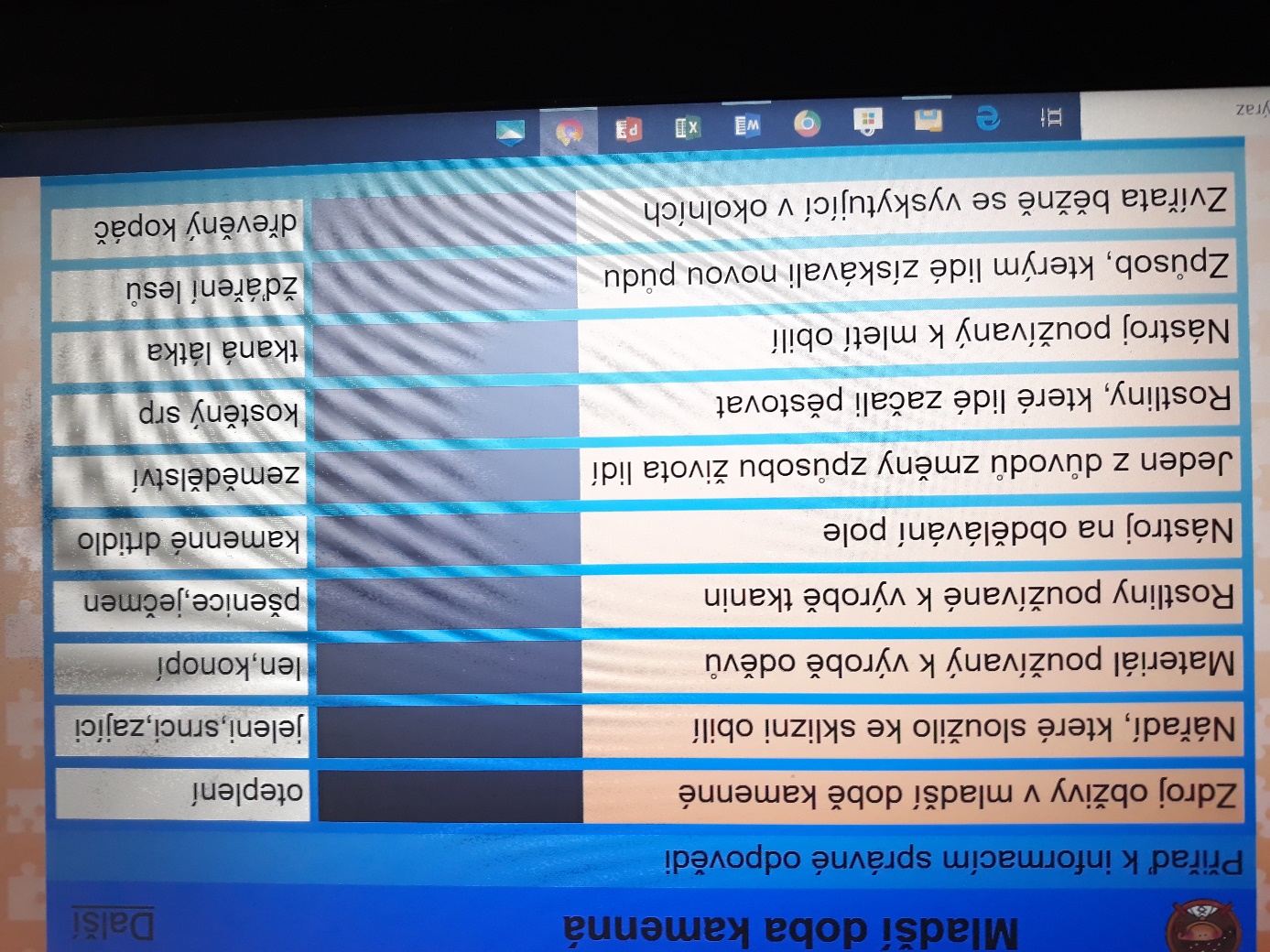 12345678910VYŘEŠ, ZAPIŠ VÝSLEDEK ŘÍMSKÝMI ČÍSLICEMIPro nápovědu otevři PS nebo učebnici    II + III = _____						     XI – V = _____    IX +  I = _____						     IX – IV = _____    V + IV = _____					      XII – VI = _____    IV + III = _____					      VII – III = _____    IV + IV = _____					       V – IV = _____